ЛОО (СОЧИ),     отель «ДЕЛЬФИН» (на берегу)   Лето 2021Отель "Дельфин" приглашает отдохнуть на побережье Чёрного моря. Отель расположен в курортном посёлке Лоо, в  от центра Сочи, всего в 30-ти шагах от моря. Уютные, комфортабельные номера с панорамным видом на море и горы. При отеле бесплатная автостоянка и массажный кабинет. Всего несколько шагов и Вы на чистом, мелко-галечном, благоустроенном пляже с кабинками для переодевания и аттракционами для вас и ваших детей. В 30 м находится центральный пляж курорта Лоо с многочисленными барами, кафе, столовыми и магазинами. В холле отеля "Дельфин"  есть кухня для гостей, оборудованная всем необходимым, где Вы можете приготовить себе еду. Также, есть столовая с недорогой и вкусной кавказской кухней.    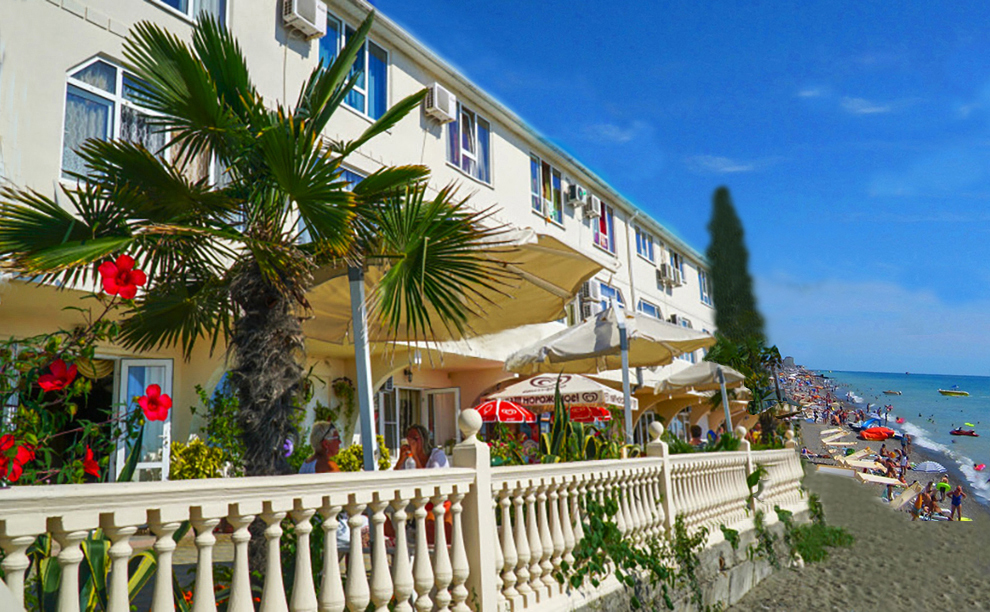 Размещение: «Стандарт» 2-х, 3-х, 4-х местные номера с удобствами (WC, душ, кондиционер, ТВ, холодильник, односпальные или двуспальные кровати, шкаф для одежды,  тумбочка,  столик). Пляж:  – мелкогалечный, благоустроенный.Питание: кухня для самостоятельного приготовления, а так же столовая.Детям: на одном месте с родителями - 6200 руб., до 12 лет скидка на проезд – 200 руб.Стоимость тура на 1 человека (7 ночей)В стоимость входит:  проезд автобусом; проживание в номерах выбранной категории,  сопровождение, страховка от несчастного случая.Курортный сбор за доп. плату – 10 руб/чел. в день.Выезд из Белгорода еженедельно по понедельникам.Хочешь классно отдохнуть – отправляйся с нами в путь!!!!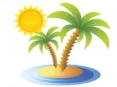 ООО  «Турцентр-ЭКСПО»                           г. Белгород,  Щорса 64а,  III этаж                                                                                             Остановка ТРЦ «Сити Мол Белгородский»www.turcentr31.ru           т./ф: (4722) 28-90-40;  тел: (4722) 28-90-45;    +7-951-769-21-41РазмещениеЗаездыСТАНДАРТСТАНДАРТСТАНДАРТСТАНДАРТСТАНДАРТДоп. местовзрослыеи дети(3-х, 4-х мест.)РазмещениеЗаезды2-х мест.с удоб.любой вид3-х мест.с удоб. без вида на море3-х мест.с уд.с видом на море4-х мест.с уд.без вида на море4-х мест.с уд.с видом на мореДоп. местовзрослыеи дети(3-х, 4-х мест.)31.05.-09.06.1135010350119501065010750985007.06.-16.06.1155010550121501085010950985014.06.-23.06.11850109501235011650125501025021.06.-30.06.12150126501365012150128501025028.06.-07.07.12950134501465012650132501055005.07.-14.07.13450135501475012750135501055012.07.-21.07.13650136501485012850136501065019.07.-28.07.13650136501485012850136501065026.07.-04.08.13650136501485012850136501065002.08.-11.08.13650136501485012850136501065009.08.-18.08.13650136501485012850136501065016.08.-25.08.13650136501485012850136501065023.08.-01.09.13450134501465012650134501055030.08.-08.09.12550124501365012150127501035006.09.-15.09.12150111501235011650125501035013.09.-22.09.1185010850121501085010950985020.09.-29.09.11550105501195010650107509850